The University’s Deputy of Higher Studies and Scientific Research Visits the Chair of Sheikh Abdullah Al-Tuwaijri for Applied Research of Stroke CasesIn his visit to the Chair of Sheikh Abdullah Bin Abdul Muhsin Al-Tuwaijri for Applied Research of Stroke Cases, his Excellency the University’s Deputy of Higher Studies and Scientific Research, Dr. Muhammad Bin Abdullah Al-Shayie, had a look on the workflow and what has been done and accomplished during the last period. His Excellency held a meeting with the Chair’s supervisor, Dr. Raed Bin Saleem Al-Baradie, during which the plans for the next phase were exhibited; his Excellency also visited the Chair’s research laboratory and its office. During the meeting, Dr. Al-Shayie stressed the importance of these researches due to the fact that this Chair is one of the pivotal ones that serve the scientific disciplines and the local environment, therefore the university is eager to make of these chairs a serious process by making them good researches and results from which the society gets benefit, in the grace of God.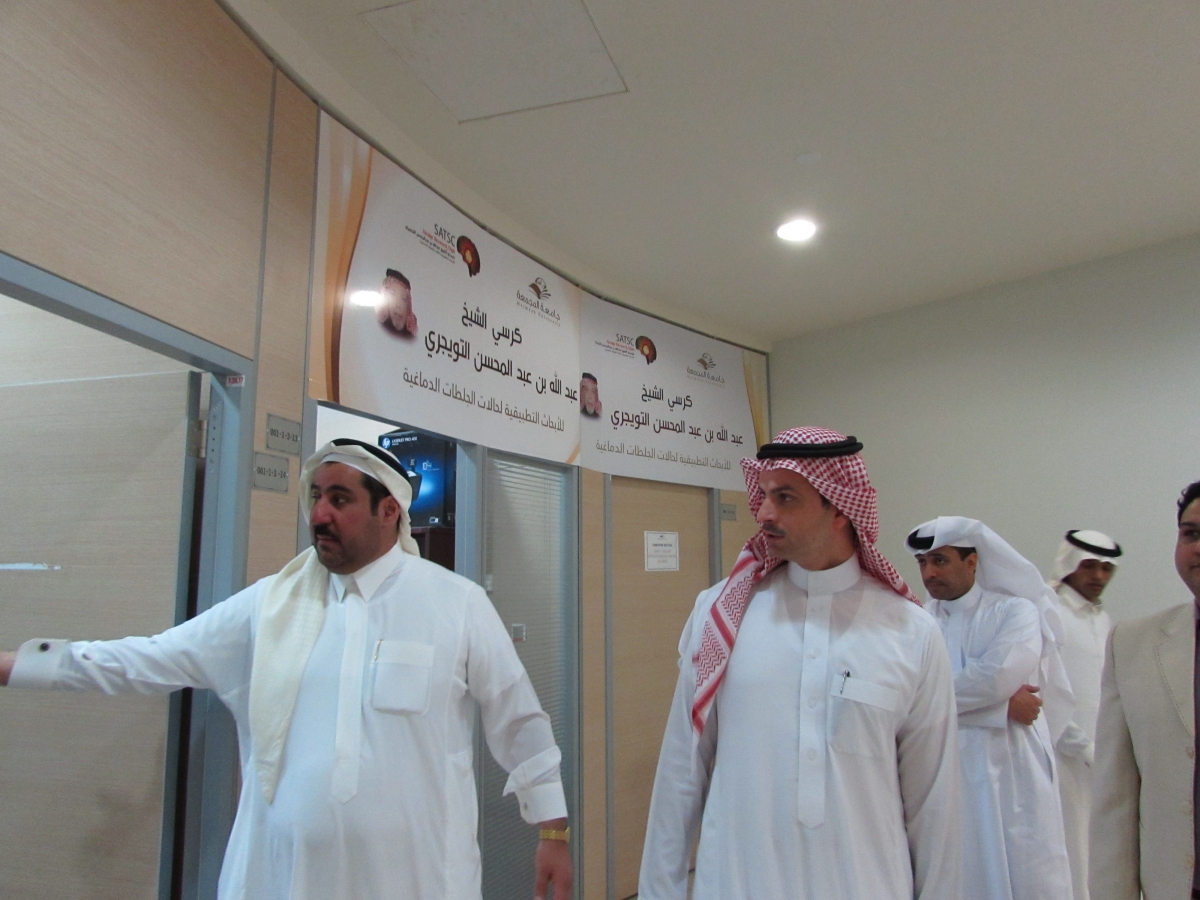 